environmental affairsDepartment: Environmental AffairsREPUBLIC OF 6OUTH AFRICANATIONAL ASSEMBLY(For written reply)QUESTION NO.1103{NYY2324E}INTERNAL QUESTION PAPER NO. 16 of 2019DATE OF PUBLICATION: 11 0«Bber 2019Ms A L A Abrahams (DA) to ask the Minister of Environment, Forestry and Fisheries:Whether her department incurred any	related to the (a) inauguration of the President of the Republic, Mr M C Ramaphosa, held in Pretoria on 25 May 2019 and(b) State of the Nation Address held in Cape Town on 20 June 2010; if so, in each case, (i) what coats were incurred and (ii) for what reason?1163. THE	MINISTER	OF	ENVIRONMENT,	FORESTRY	AND	FISHERIES REPLIED:Answer to (a); (b)The Department did not Incur any costs related to the (a) inauguration of the President of the Republic, Mr M C Ramaphosa and (b) State of the Nation Address held in Cape Town on 20 June 2010;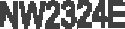 (b){i) No costs incurred;(ii) Not applicable as no costs were incurred.RegardsMS B D CREECY, MPMINISTEROF ENVIRONMENT, FORESTRY AND FISHERIESDATE:...	..)!..'... .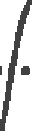 